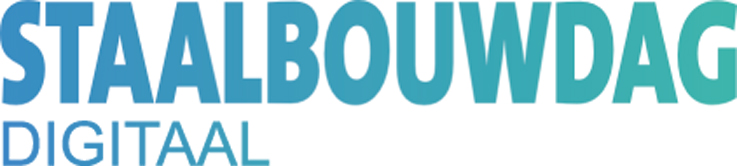 AANLEVEREN INFORMATIE VOOR UW RONDE TAFEL SESSIEBeste deelnemer,Fijn dat u met uw bedrijf / organisatie deelneemt een ronde tafel sessie wilt houden op de Staalbouwdag Digitaal, dinsdag 13 oktober 2020!De beursorganisatie zorgt voor tijdige en correcte verwerking van uw sessie in de digitale eventomgeving van de staalbouwdag op het platform Hopin.Daartoe dient u vóór 18 september 2020 de volgende vijf stappen te doorlopen:1. Ga naar https://hopin.to/events/staalbouwdag. U komt dan op de receptiepagina (hoofdpagina) van de Staalbouwdag op het online-platform Hopin. Klik daarna op ‘tickets’ en op ‘normaal ticket’.2. Maak uw persoonlijk account aan door te klikken op ‘Create account’Dit hoeft u maar één keer te doen. Bij volgende bezoeken logt u steeds in (en uit) met uw accountgegevens (password + username).3. Maak uw ‘digitale visitekaartje’ aan via een klik op ‘Profile’.• Nadere toelichting op deze eerste drie stappen vindt u op https://support.contechproptech.nl/rondetafel-sessie/4. Vul de tabel op de volgende pagina in.Uw informatie wordt door de beursorganisatie voor verwerking op https://hopin.to/events/staalbouwdag. De ronde tafel sessies zijn onder meer bereikbaar via de link ‘Sessies’ (in het linker menu) op de receptiepagina.* Invullen verplicht.5. Stuur dit document (geheel ingevuld) met de eventuele bijlagen vóór 18 september 2020retour naar: jessica@bouwenmetstaal.nl (Jessica van Gerven, Bouwen met Staal)Bedankt voor uw medewerking!• Kijk op https://support.contechproptech.nl/rondetafel-sessie/ voor meer informatie over het voorbereiden van een ronde tafel sessie, tips and tricks bij uitvoering en de rol van de gespreksleider.• Wilt u ook een poll organiseren tijdens uw ronde tafel sessie? Vraag dan het opgaafformulier Polls aan via jessica@bouwenmetstaal.nl.• www.staalbouwdag.nl, draaiboek exposanten – ronde tafel sessies• Bij vragen: Erik de Jong, telefoon +31 (0)23 – 737 07 63,mobiel +31 (0)6 – 24 68 52 25, edejong@advercom.nlGegevens ronde tafel sessie:Vul in:Bedrijfsnaam (van de organisator van de sessie)*:……………………………….Adres bedrijfswebsite (+ link)*:……………………………….Titel of onderwerp van de sessie* max. 60 tekens:……………………………….Aanvangstijdstip(pen) sessie*:Duur sessie*:Korte beschrijving / verkort programma max. 140 tekens:………………………………………………………………………………………………Achtergrond afbeelding voor uw sessie (bijvoorbeeld het logo van uw bedrijf)*:Afbeelding bijvoegen.Aanleveren op 72 dpi, groot formaat en als jpg of pngGegevens gespreksleider*:Persoons- en bedrijfsnaam:………………………………E-mailadres:………………………….......Telefoonnummer:………………………………De gespreksleider dient zich vooraf te registreren (zie bovenstaande stappen 1-3)Persoons- en bedrijfsnamen van de deelnemers:Aan een ronde tafel sessie kunnen maximaal 5 personen deelnemen (exclusief de gespreksleider).De deelnemers dienen zich vooraf te registreren (zie bovenstaande stappen 1-3).1 .……………………………2 …………………………….3 …………………………….4 …………………………….5 …………………………….Wilt u dat de sessie door de organisatie wordt opgenomen?ja | neeOpmerkingen / aanwijzingen voor beursorganisatie:………………………………Contactpersoon voor beursorganisatie (indien anders dan ‘gespreksleider’*):Naam*:………………………………E-mail*:………………………………Telefoon*:………………………………